UNIWERSYTET KAZIMIERZA WIELKIEGO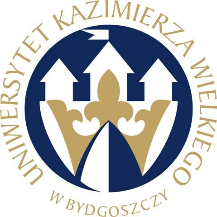 W BYDGOSZCZYul. Chodkiewicza 30, 85 – 064 Bydgoszcz, tel. 052 341 91 00 fax. 052 360 82 06NIP 5542647568 REGON 340057695www.ukw.edu.plUKW/DZP-282-ZO-B-08/2024					                     Bydgoszcz, dn. 18.04.2024 r.dot. postępowania prowadzonego w trybie zapytania ofertowego na: Dostawę sprzętu laboratoryjnego i pomiarowegoODPOWIEDZI NA PYTANIAZamawiający przekazuje treść zapytań wraz z udzielonymi odpowiedziami w postępowaniu o udzielenie zamówienia publicznego na: Dostawę sprzętu laboratoryjnego i pomiarowegoPytanie 1Dotyczy Części 2Czy Zamawiający wyrazi zgodę na termin dostawy do 45dni?Produkty znajdujące się w części nr 2 nie są dostępne na terytorium Polski, a ich czas na dostawę jest wydłużony.Odp. Zamawiający wyraża zgodę na zmianę terminu dostawy i zmodyfikuje treść zapytania ofertowego w powyższym zakresie. Pytanie 2Dotyczy Części 16Czy Zamawiający wyrazi zgodę na zmianę terminu serwisowania w 6 paragrafie umowy z 10 dni na 30 dni?Odp. Zamawiający wyraża zgodę na powyższe i zmodyfikuje treść zapytania ofertowego w tym zakresie. MODYFIKACJA TREŚCI ZAPYTANIA OFERTOWEGO1. Zamawiający modyfikuje treść zapytania ofertowego dla części 2 poprzez zmianę terminu dostawy na max. 45 dni kalendarzowych.2. Zamawiający modyfikuje treść projektu umowy dla części 16 poprzez zmianę terminu serwisowania na 30 dni kalendarzowych. 3. Zamawiający modyfikuje treść zapytania ofertowego w zakresie terminu składania ofert.Punkt 13.1 zapytania ofertowego otrzymuje brzmienie:13.1   Ofertę należy złożyć przez platformę zakupową w nieprzekraczalnym terminie:Zmodyfikowana treść  zapytania ofertowego stanowi załącznik do niniejszego pisma. Kanclerz UKW mgr Renata Malakdo dnia:22.04.2024do godz.11.00